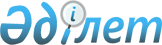 Об установлении повышенных на двадцать пять процентов должностных окладов и тарифных ставок гражданским служащим социального обеспечения, образования, культуры, работающим в сельской местности
					
			Утративший силу
			
			
		
					Решение маслихата Жангельдинского района Костанайской области от 12 декабря 2013 года № 121. Зарегистрировано Департаментом юстиции Костанайской области 6 января 2014 года № 4397. Утратило силу решением маслихата Джангельдинского района Костанайской области от 26 марта 2014 года № 163

      Сноска. Утратило силу решением маслихата Джангельдинского района Костанайской области от 26.03.2014 № 163 (вводится в действие по истечении десяти календарных дней после дня его первого официального опубликования).      В соответствии со статьей 238 Трудового Кодекса Республики Казахстан от 15 мая 2007 года, статьей 6 Закона Республики Казахстан от 23 января 2001 года "О местном государственном управлении и самоуправлении в Республике Казахстан" Жангельдинский районный маслихат РЕШИЛ:



      1. Установить повышенные на двадцать пять процентов должностные оклады и тарифные ставки гражданским служащим социального обеспечения, образования, культуры, работающим в сельской местности, по сравнению с окладами и ставками гражданских служащих, занимающихся этими видами деятельности в городских условиях, за счет средств районного бюджета.



      2. Настоящее решение вводится в действие по истечении десяти календарных дней после дня его первого официального опубликования.      Председатель внеочередной сессии

      Жангельдинского районного маслихата        К. Алибек      Секретарь Жангельдинского

      районного маслихата                        С. Нургазин      СОГЛАСОВАНО      Руководитель государственного

      учреждения "Отдел экономики и

      бюджетного планирования

      Джангельдинского района"

      _______________ Е. Биржикенов
					© 2012. РГП на ПХВ «Институт законодательства и правовой информации Республики Казахстан» Министерства юстиции Республики Казахстан
				